Publicado en Madrid el 27/01/2023 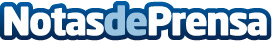 Anulan una multa de 200 euros y 4 puntos impuesta a un ciudadano por rebasar un semáforo en rojoLa jueza considera que "existen numerosas sentencias que cuestionan endeble la prueba que supone la mera fotografía obtenida por un dispositivo de captación". Francisco José Borge Larrañaga, Director Jurídico de Eurosistema, interpuso la demanda. Ahora considera "muy acertada" la fundamentación de la sentencia que señala que "hasta el más inteligente de los dispositivos puede fallar"Datos de contacto:Asier Ibarrondo682596509Nota de prensa publicada en: https://www.notasdeprensa.es/anulan-una-multa-de-200-euros-y-4-puntos_1 Categorias: Nacional Derecho Automovilismo Sociedad Industria Automotriz http://www.notasdeprensa.es